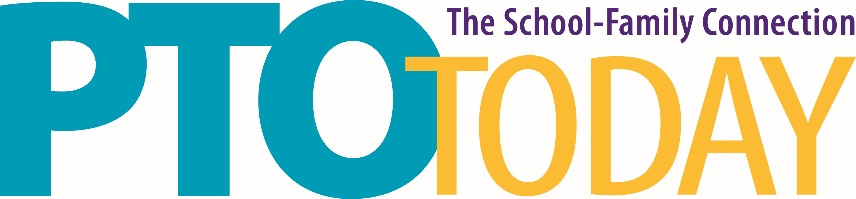 ELECTRICAL ORDER FORMHOUSTON (CONROE), TEXAS                     September 3, 2020To place an order for electricity please fill out the information below and submit the form via email to sphillips@ptotoday.com or fax to (508) 384‐6108.110v ‐ $35.00 	advance order deadline 8/20/2020110v - $50.00     8/21/20 – 9/3/20 If paying by check, please send to:School Family Media / PTO Today Attn:  Susan Phillips100 Stonewall Blvd, Suite 3 Wrentham, MA 02093If paying by credit card:  please call Susan Phillips (800) 644‐3561 x 207______________________________________ NAME OF COMPANY______________________________________ CONTACT______________________________________ ADDRESS______________________________________ CITY, STATE, ZIP______________________________________ PHONE NUMBER	______________________________________ EMAILQuantityPriceTotal Due110 V$35.00   (ordered by 8/20/2020)110 V$50.00   (ordered after 8/20/2020)